MỤC LỤCMỤC LỤC	1THUẬT NGỮ, TỪ VIẾT TẮT	1DANH MỤC CÁC HÌNH VẼ, ĐỒ THỊ	3PHẦN I. THÔNG TIN TỔNG QUAN VỀ HỆ THỐNG THÔNG TIN	41. Thông tin Chủ quản hệ thống thông tin	42. Thông tin Đơn vị vận hành	43. Mô tả phạm vi, quy mô của hệ thống	44. Mô tả cấu trúc của hệ thống	5PHẦN II. THUYẾT MINH CẤP ĐỘ ĐỀ XUẤT	91. Danh mục hệ thống thông tin và cấp độ đề xuất	92. Thuyết minh đề xuất cấp độ đối với hệ thống thông tin	9PHẦN III. THUYẾT MINH PHƯƠNG ÁN BẢO ĐẢM  AN TOÀN HỆ THỐNG THÔNG TIN	10PHỤ LỤC I. THUYẾT MINH PHƯƠNG ÁN BẢO ĐẢM AN TOÀN THÔNG TIN VỀ QUẢN LÝ VỚI CẤP ĐỘ 2	126.1.1. Thiết lập chính sách an toàn thông tin	126.1.2. Tổ chức bảo đảm an toàn thông tin	146.1.3. Bảo đảm nguồn nhân lực	166.1.4. Quản lý thiết kế, xây dựng hệ thống thông tin	186.1.5. Quản lý vận hành hệ thống thông tin	22PHỤ LỤC II. THUYẾT MINH PHƯƠNG ÁN KỸ THUẬT ĐỐI VỚI HỆ THỐNG THÀNH PHẦN CẤP ĐỘ 2	336.2.1. Bảo đảm an toàn mạng	336.2.2. Bảo đảm an toàn máy chủ	386.2.3. Bảo đảm an toàn ứng dụng	406.2.4. Bảo đảm an toàn dữ liệu	42THUẬT NGỮ, TỪ VIẾT TẮTDANH MỤC CÁC BẢNGBảng  1. Danh mục các ứng dụng/dịch vụ cung cấp bởi hệ thống	7Bảng  2. Quy hoạch địa chỉ IP các vùng mạng trong hệ thống	7DANH MỤC CÁC HÌNH VẼ, ĐỒ THỊHình 1. Cấu trúc logic của hệ thống	5Hình  2. Kết nối vật lý của hệ thống	6PHẦN I. THÔNG TIN TỔNG QUAN VỀ HỆ THỐNG THÔNG TINThông tin Chủ quản hệ thống thông tinTên Tổ chức: (Tên tổ Chủ quản hệ thống thông tin)Quy định chức năng, nhiệm vụ và quyền hạn: Quyết định số …./… ngày … của … Quy định chức năng, nhiệm vụ, quyền hạn và cơ cấu tổ chức của ….Người đại diện: (Tên người đại diện); chức vụ: ….Địa chỉ: ….Thông tin liên hệ: Số điện thoại: …   Fax: …Thông tin Đơn vị vận hànhTên tổ chức: (Tên Đơn vị vận hành)Quy định chức năng, nhiệm vụ và quyền hạn: …Người đại diện: …, Chức vụ: …Địa chỉ: …Thông tin liên hệ: Số điện thoại: … Mô tả phạm vi, quy mô của hệ thốngPhạm vi, quy mô của Hệ thống thông tin: …Đối tượng phục vụ của hệ thống: …Danh mục các hệ thống thông tin thành phần/các dịch vụ được cung cấp bởi Hệ thống: …Mô tả cấu trúc của hệ thốngMô hình logic tổng thể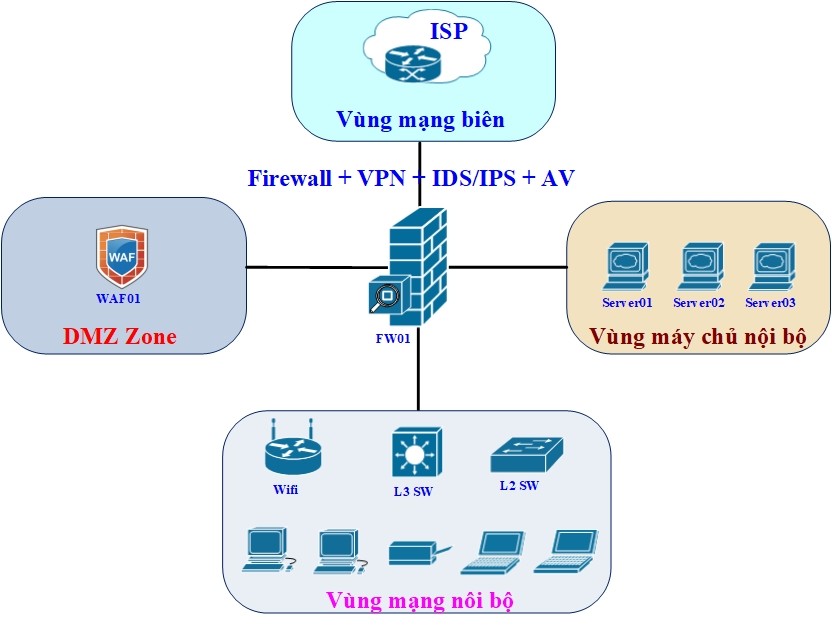 Hình 1. Cấu trúc logic của hệ thốngCác vùng mạng được thiết kế như sau:Vùng mạng biên được đặt các thiết bị Router, Firewall để kết nối hệ thống ra các mạng bên ngoài và mạng Internet. Vùng DMZ đặt các máy chủ công cộng, cung cấp dịch vụ ra bên ngoài Internet. Vùng máy chủ nội bộ (Server Farm) đặt các máy chủ nội bộ, máy chủ cơ sở dữ liệu, cung cấp các dịch vụ/chuyên ngành cho người sử dụng trong hệ thống.Vùng mạng nội bộ: ….Mô hình kết nối vật lý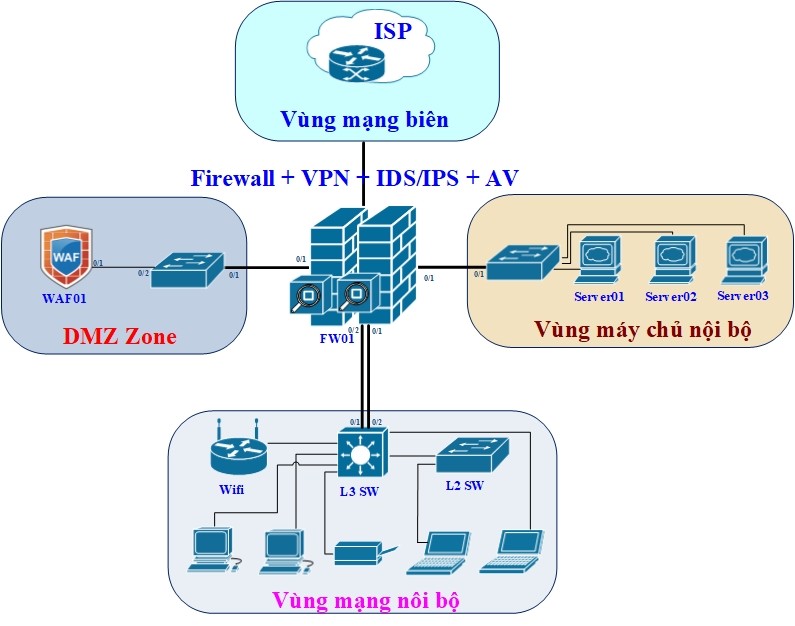 Hình  2. Kết nối vật lý của hệ thống(Mô tả kết nối vật lý của Hệ thống)Danh mục thiết bị sử dụng trong hệ thốngBảng 1. Danh mục thiết bị sử dụng trong hệ thốngBảng 2. Danh mục thiết bị máy chủ sử dụng trong hệ thốngDanh mục các ứng dụng/dịch vụ cung cấp bởi hệ thốngBảng  1. Danh mục các ứng dụng/dịch vụ cung cấp bởi hệ thốngQuy hoạch địa chỉ IP các vùng mạng trong hệ thốngBảng  2. Quy hoạch địa chỉ IP các vùng mạng trong hệ thốngPHẦN II. THUYẾT MINH CẤP ĐỘ ĐỀ XUẤTDanh mục hệ thống thông tin và cấp độ đề xuất Thuyết minh đề xuất cấp độ đối với hệ thống thông tin Hệ thống … được xây dựng để …. Hệ thống ... là hệ thống thông tin …, căn cứ theo quy định tại Điểm … Khoản … Điều … Nghị định 85/2016/NĐ-CP, hệ thống này được đề xuất cấp độ 2.PHẦN III. THUYẾT MINH PHƯƠNG ÁN BẢO ĐẢM 
AN TOÀN HỆ THỐNG THÔNG TINI. Thuyết minh phương án về quản lý bao gồm các nội dung sau:1. Thiết lập chính sách an toàn thông tin2. Tổ chức bảo đảm an toàn thông tin	3. Bảo đảm nguồn nhân lực		4. Quản lý thiết kế, xây dựng hệ thống	5. Quản lý vận hành hệ thống	- Quản lý an toàn mạng	- Quản lý an toàn máy chủ và ứng dụng	- Quản lý an toàn dữ liệu		- Quản lý sự cố an toàn thông tin	- Quản lý an toàn người sử dụng đầu cuối.Đối với những yêu cầu quản lý chưa đáp ứng các yêu cầu an toàn trong Thuyết minh này, Đơn vị vận hành sẽ cập nhật, bổ sung trình Chủ quản hệ thống thông tin ban hành trong vòng 06 tháng, kể từ khi HSĐXCĐ được phê duyệt.II. Thuyết minh phương án về kỹ thuật bao gồm các nội dung:1. Bảo đảm an toàn mạng	1.1. Thiết kế hệ thống	1.2. Kiểm soát truy cập từ bên ngoài mạng	1.3. Kiểm soát truy cập từ bên trong mạng	1.4. Nhật ký hệ thống	1.5. Phòng chống xâm nhập	1.6. Bảo vệ thiết bị hệ thống2. Bảo đảm an toàn máy chủ	2.1. Xác thực	2.2. Kiểm soát truy cập	2.3. Nhật ký hệ thống	2.4. Phòng chống xâm nhập	2.5. Phòng chống phần mềm độc hại	2.6. Xử lý máy chủ khi chuyển giao3. Bảo đảm an toàn ứng dụng	3.1. Xác thực	3.2. Kiểm soát truy cập	3.3. Nhật ký hệ thống	3.4. An toàn ứng dụng và mã nguồn	4. Bảo đảm an toàn dữ liệu	 4.1. Bảo mật dữ liệu	4.2. Sao lưu dự phòngĐối với các yêu cầu kỹ thuật chưa đáp ứng yêu cầu an toàn cơ bản trong Thuyết minh này, Đơn vị vận hành sẽ triển khai nâng cấp, thiết lập cấu hình hệ thống để đáp ứng yêu cầu trong vòng 18 tháng, kể từ khi HSĐXCĐ được phê duyệt.Trên cơ sở đó, thuyết minh phương án bảo đảm an toàn thông tin cho Hệ thống ... sẽ bao gồm các thuyết minh thành phần sau:PHỤ LỤC I. THUYẾT MINH PHƯƠNG ÁN BẢO ĐẢM AN TOÀN THÔNG TIN VỀ QUẢN LÝ VỚI CẤP ĐỘ 26.1.1. Thiết lập chính sách an toàn thông tin6.1.1.1. Chính sách an toàn thông tin6.1.1.2. Xây dựng và công bố6.1.1.3. Rà soát, sửa đổi6.1.2. Tổ chức bảo đảm an toàn thông tin6.1.2.1. Đơn vị chuyên trách về an toàn thông tin	6.1.2.2. Phối hợp với những cơ quan/tổ chức có thẩm quyền6.1.2.2.a. Có đầu mối liên hệ, phối hợp với các cơ quan, tổ chức có thẩm quyền quản lý về an toàn thông tin6.1.2.2.b. Có đầu mối liên hệ, phối hợp với các cơ quan, tổ chức trong công tác hỗ trợ điều phối xử lý sự cố an toàn thông tin6.1.2.2.c. Tham gia các hoạt động, công tác bảo đảm an toàn thông tin khi có yêu cầu của tổ chức có thẩm quyền6.1.3. Bảo đảm nguồn nhân lực6.1.3.1. Tuyển dụng6.1.3.2. Trong quá trình làm việc6.1.3.2.a. Có quy định về việc thực hiện nội quy, quy chế bảo đảm an toàn thông tin cho người sử dụng, cán bộ quản lý và vận hành hệ thống6.1.3.2.b. Có kế hoạch và định kỳ hàng năm tổ chức phổ biến, tuyên truyền nâng cao nhận thức về an toàn thông tin cho người sử dụng6.1.3.3. Chấm dứt hoặc thay đổi công việca) Cán bộ chấm dứt hoặc thay đổi công việc phải thu hồi thẻ truy cập, thông tin được lưu trên các phương tiện lưu trữ, các trang thiết bị máy móc, phần cứng, phần mềm và các tài sản khác (nếu có) thuộc sở hữu của tổ chức.b) Có quy trình và thực hiện vô hiệu hóa tất cả các quyền ra, vào, truy cập tài nguyên, quản trị hệ thống sau khi cán bộ thôi việc.6.1.4. Quản lý thiết kế, xây dựng hệ thống thông tin6.1.4.1. Thiết kế an toàn hệ thống thông tin6.1.4.1.a. Có tài liệu mô tả quy mô, phạm vi và đối tượng sử dụng, khai thác, quản lý vận hành hệ thống thông tin6.1.4.1.b. Có tài liệu mô tả thiết kế và các thành phần của hệ thống thông tin6.1.4.1.c. Có tài liệu mô tả phương án bảo đảm an toàn thông tin theo cấp độ6.1.4.1.d. Có tài liệu mô tả phương án lựa chọn giải pháp công nghệ bảo đảm an toàn thông tin6.1.4.1.đ. Khi có thay đổi thiết kế, đánh giá lại tính phù hợp của phương án thiết kế đối với các yêu cầu an toàn đặt ra đối với hệ thống6.1.4.2. Phát triển phần mềm thuê khoán6.1.4.2.a. Có biên bản, hợp đồng và các cam kết đối với bên thuê khoán các nội dung liên quan đến việc phát triển phần mềm thuê khoán6.1.4.2.b. Yêu cầu các nhà phát triển cung cấp mã nguồn phần mềm6.1.4.3. Thử nghiệm và nghiệm thu hệ thống6.1.4.3.a. Thực hiện kiểm thử hệ thống trước khi đưa vào vận hành, khai thác sử dụng6.1.4.3.b. Có nội dung, kế hoạch, quy trình thử nghiệm và nghiệm thu hệ thống6.1.4.3.c. Có bộ phận có trách nhiệm thực hiện thử nghiệm và nghiệm thu hệ thống6.1.5. Quản lý vận hành hệ thống thông tin6.1.5.1. Quản lý an toàn mạngDự thảo quy chế đưa ra quy định về chính sách, chưa đáp ứng yêu cầu về quy trình quản lý an toàn mạng. Đơn vị vận hành sẽ xây dựng và bổ sung vào quy chế và ban hành trong vòng 06 tháng sau khi HSĐXCĐ được phê duyệt.6.1.5.1.a. Quản lý, vận hành hoạt động bình thường của hệ thống6.1.5.1.b. Cập nhật; sao lưu dự phòng các tập tin cấu hình hệ thống và khôi phục hệ thống sau khi xảy ra sự cố6.1.5.1.c. Truy cập và quản lý cấu hình hệ thống6.1.5.2. Quản lý an toàn máy chủ và ứng dụngDự thảo quy chế đưa ra quy định về chính sách, chưa đáp ứng yêu cầu về quy trình quản lý an toàn máy chủ và ứng dụng. Đơn vị vận hành sẽ xây dựng và bổ sung vào quy chế và ban hành trong vòng 06 tháng sau khi HSĐXCĐ được phê duyệt.     Chính sách, quy trình quản lý an toàn máy chủ và ứng dụng bao gồm:6.1.5.2.a. Quản lý, vận hành hoạt động bình thường của hệ thống máy chủ và dịch vụ6.1.5.2.b. Truy cập mạng của máy chủ6.1.5.2.c. Truy cập và quản trị máy chủ và ứng dụng6.1.5.2.d. Cập nhật, sao lưu dự phòng và khôi phục sau khi xảy ra sự cố6.1.5.3. Quản lý an toàn dữ liệuDự thảo quy chế đưa ra quy định về chính sách, chưa đáp ứng yêu cầu về quy trình quản lý an toàn dữ liệu. Đơn vị vận hành sẽ xây dựng và bổ sung vào quy chế và ban hành trong vòng 06 tháng sau khi HSĐXCĐ được phê duyệt.6.1.5.3.a. Chính sách, quy trình dự phòng và khôi phục dữ liệu6.1.5.3.b. Định kỳ hoặc khi có thay đổi cấu hình trên hệ thống thực hiện quy trình sao lưu dự phòng: tập tin cấu hình hệ thống, bản dự phòng hệ điều hành máy chủ, cơ sở dữ liệu; dữ liệu, thông tin nghiệp vụ6.1.5.4. Quản lý sự cố an toàn thông tinDự thảo quy chế đưa ra quy định về chính sách, chưa đáp ứng yêu cầu về quy trình quản lý sự cố an toàn thông tin. Đơn vị vận hành sẽ xây dựng và bổ sung vào quy chế và ban hành trong vòng 06 tháng sau khi HSĐXCĐ được phê duyệt.6.1.5.4.a. Phân nhóm sự cố an toàn thông tin mạng6.1.5.4.b. Phương án tiếp nhận, phát hiện, phân loại và xử lý ban đầu sự cố an toàn thông tin mạng6.1.5.4.c. Kế hoạch ứng phó sự cố an toàn thông tin mạng6.1.5.4.d. Giám sát, phát hiện và cảnh báo sự cố an toàn thông tin6.1.5.4.đ. Quy trình ứng cứu sự cố an toàn thông tin mạng thông thường6.1.5.4.e. Quy trình ứng cứu sự cố an toàn thông tin mạng nghiêm trọng6.1.5.4.g. Cơ chế phối hợp với cơ quan chức năng, các nhóm chuyên gia, bên cung cấp dịch vụ hỗ trợ trong việc xử lý, khắc phục sự cố an toàn thông tin6.1.5.5. Quản lý an toàn người sử dụng đầu cuốiDự thảo quy chế đưa ra quy định về chính sách, chưa đáp ứng yêu cầu về quy trình quản lý an toàn người sử dụng đầu cuối. Đơn vị vận hành sẽ xây dựng và bổ sung vào quy chế và ban hành trong vòng 06 tháng sau khi HSĐXCĐ được phê duyệt.6.1.5.5.a. Quản lý truy cập, sử dụng tài nguyên nội bộ6.1.5.5.b. Quản lý truy cập mạng và tài nguyên trên Internet6.1.5.6. Phương án Quản lý rủi ro an toàn thông tinDự thảo quy chế đưa ra quy định về chính sách, chưa đáp ứng yêu cầu về quy trình Quản lý rủi ro an toàn thông tin. Đơn vị vận hành sẽ xây dựng và bổ sung vào quy chế và ban hành trong vòng 06 tháng sau khi HSĐXCĐ được phê duyệt.6.1.5.7. Phương án Kết thúc vận hành, khai thác, thanh lý, hủy bỏ hệ thống thông tinDự thảo quy chế đưa ra quy định về chính sách, chưa đáp ứng yêu cầu về quy trình Kết thúc vận hành, khai thác, thanh lý, hủy bỏ hệ thống thông tin. Đơn vị vận hành sẽ xây dựng và bổ sung vào quy chế và ban hành trong vòng 06 tháng sau khi HSĐXCĐ được phê duyệt.PHỤ LỤC II. THUYẾT MINH PHƯƠNG ÁN KỸ THUẬT ĐỐI VỚI HỆ THỐNG THÀNH PHẦN CẤP ĐỘ 2Hệ thống thông tin: … được đề xuất là cấp độ 2. Do đó, các máy chủ được sử dụng để triển khai hệ thống và các thành phần khác trong hệ thống như hạ tầng mạng, hệ thống lưu trữ…được thuyết minh phương án đáp ứng yêu cầu cấp độ 2 như sau:6.2.1. Bảo đảm an toàn mạng	6.2.1.1. Thiết kế hệ thống	a) Các vùng mạng trong hệ thống:b) Phương án bảo đảm an toàn thông tin6.2.1.2. Kiểm soát truy cập từ bên ngoài mạng	6.2.1.3 Kiểm soát truy cập từ bên trong mạng	6.2.1.4. Nhật ký hệ thống6.2.1.5. Phòng chống xâm nhập6.2.1.6. Bảo vệ thiết bị hệ thống6.2.2. Bảo đảm an toàn máy chủ	6.2.2.1. Xác thực	6.2.2.2. Kiểm soát truy cập6.2.2.3. Nhật ký hệ thống6.2.2.4. Phòng chống xâm nhập6.2.2.5. Phòng chống phần mềm độc hại6.2.2.6. Xử lý máy chủ khi chuyển giao6.2.3. Bảo đảm an toàn ứng dụng	6.2.3.1. Xác thực	6.2.3.2. Kiểm soát truy cập	6.2.3.3. Nhật ký hệ thống	6.2.3.4. An toàn ứng dụng và mã nguồn6.2.4. Bảo đảm an toàn dữ liệu 6.2.4.1 Bảo mật dữ liệu6.2.4.2 Sao lưu dự phòng(CHỦ QUẢN HỆ THỐNG THÔNG TIN)(ĐƠN VỊ VẬN HÀNH)HỒ SƠ MẪUHỒ SƠ ĐỀ XUẤT CẤP ĐỘ 2
(TÊN HỆ THỐNG THÔNG TIN)Tỉnh A – 20xxSTTTừ viết tắtNghĩa đầy đủ1CNTTCông nghệ thông tin2CSDLCơ sở dữ liệu3HSĐXCĐHồ sơ đề xuất cấp độ4LANMạng nội bộ5WANMạng tin học diện rộng6CSTTTHCơ sở truyền thanh - truyền hình7ĐTTĐài truyền thanhSTTTên thiết bị/Chủng loạiVị trí triển khaiMục đích sử dụng1Router outsite/RGWVùng mạng biênThiết bị kết nối định tuyến và kết nối ra mạng Internet2Generic Firewall/ Checkpoint 12600Vùng mạng biênQuản lý truy cập vào/ra và bảo vệ vùng DMZ; Vùng máy chủ nội bộ.3SWDMZ/Cisco2960Vùng mạng DMZThiết bị định tuyến kết nối vùng DMZ4SWSF/ Cisco2960Vùng máy chủ nội bộThiết bị định tuyến quản lý, kết nối vùng máy chủ nội bộ5SW/ Cisco2960Vùng mạng biênThiết bị định tuyến quản lý, kết nối đến các vùng máy chủ nội bộ, vùng DMZ6SWL2/ Cisco2960Vùng mạng nội bộThiết bị định tuyến vùng mạng nội bộ7WAF/WAF v2secureVùng mạng DMZThiết bị tường lửa bảo vệ ứng dụng web.STTTên thiết bị/Chủng loạiVị trí triển khaiMục đích sử dụng1Server 01/Dell PowerEdge R250Vùng máy chủ nội bộMáy chủ cài đặt ứng dụng Web2Server 02/Dell PowerEdge R250Vùng máy chủ nội bộLưu trữ CSDL của hệ thống3Server 03/Dell PowerEdge R250Vùng máy chủ nội bộMáy chủ cài đặt app hệ thốngSTTTên dịch vụMáy chủ/Ứng dụng cài đăt/Vùng mạng/HĐHMục đích sử dụng1Hệ thống ...Web Server (Máy Ảo)/Cài đặt Web-App/Vùng DMZ/Window Server 2019Database Server (Máy Ảo)/ Cài đặt SQL server 2019/Vùng máy chủ nội bộ/Window Server 2019…STTVùng mạngIP PrivateIP Public1Vùng máy DMZ103.16.1.136/252Vùng máy chủ nội bộ10.100.10.170/243Vùng mạng biên103.16.x.x/24203.119.x.xSTTHệ thống Cấp độ đề xuấtCăn cứ đề xuất1…2Điểm … Khoản …Điều … Nghị định 85/2016/NĐ-CPSTTHệ thống Cấp độ đề xuấtNội dung thuyết minh1Thuyết minh phương án đáp ứng yêu cầu quản lý2Phụ lục I2Thuyết minh phương án đáp ứng yêu cầu kỹ thuật 2Phụ lục IIYêu cầuXây dựng chính sách an toàn thông tinHiện trạngĐơn vị vận hành xây dựng Quy chế bảo đảm an toàn thông tin cho hệ thống (Tham chiếu dự thảo Quy chế bảo đảm an toàn, an ninh mạng hệ thống ...).Phương ánQuản lý an toàn mạng:Hệ thống mạng phải được thiết kế thống nhất, được quản lý định danh, xác thực đối với tất cả người sử dụng nhằm mục đích quản lý và bảo đảm an toàn và bảo mật.Hệ thống mạng nội bộ (LAN) phải được bảo vệ bằng tường lửa ( có thể tích hợp tường lửa trên modem hoặc router) và phân chia hệ thống mạng thành các vùng mạng quản lý theo chính sách an toàn thông tin riêng. Mạng không dây (WIFI), cần thiết lập các thông số an toàn và định kỳ ít nhất 3 tháng thay đổi mật khẩu truy cập nhằm tăng cường công tác bảo mật. Hệ thống mạng không dây phải được bảo vệ bởi mật khẩu an toàn.Quản lý an toàn máy chủ và ứng dụng:a) Máy chủ phải được thiết lập chính sách xác thực và kiểm soát truy cập. Các hệ thống thông tin cần có phướng án giới hạn số lần đăng nhập, tự động khóa tài khoản khi liên tục đăng nhập sai vượt quá số lần quy định. Tổ chức theo dõi, giám sát tất cả các phương pháp đăng nhập từ xa, nhất là các trường hợp đăng nhập vào hệ thống với mục đích quản trị.b) Kiểm tra, giám sát các hoạt động liên quan đến các nơi lưu trữ mật khẩu và cảnh báo khi có những hành động bất thường (Ví dụ: user không có quyền nhưng cố tình truy xuất đến các file lưu mật khẩu…).Quản lý an toàn dữ liệu:Có cơ chế sao lưu dữ liệu dự phòng, lưu trữ dữ liệu tại nơi an toàn đồng thời thường xuyên kiểm tra để đảm bảo sẵn sàng phục hồi nhằm ngăn ngừa và hạn chế khi sự cố an toàn thông tin mạng xảy ra. Dữ liệu trên máy chủ được sao lưu thông qua hệ thống sao lưu dữ liệu. Định kỳ hoặc khi có thay đổi cấu hình trên hệ thống thực hiện quy trình sao lưu dự phòng: tập tin cấu hình hệ thống, bản dự phòng hệ điều hành máy chủ, cơ sở dữ liệu; dữ liệu, thông tin nghiệp vụ và các thông tin, dữ liệu quan trọng khác trên hệ thống theo yêu cầu của đơn vị vận hành. Quyền truy cập phải được phân ra theo từng cấp độ tương ứng với từng nhiệm vụ của nhân viên và phải được phê duyệt từ cấp trên.Quản lý an toàn người sử dụng đầu cuối: Việc sử dụng các thiết bị lưu trữ ngoài như ổ cứng di động, các loại thẻ nhớ, thiết bị lưu trữ USB,... phải thường xuyên quét virus trước khi đọc hoặc sao chép dữ liệu. Không sử dụng các máy tính thuộc sở hữu cá nhân (máy xách tay của cá nhân, PDA) hoặc những thiết bị lưu trữ di động cá nhân vào mục đích kinh doanh của công ty. Hạn chế tối đa việc sử dụng các thiết bị lưu trữ ngoài để sao chép, di chuyển dữ liệu. Các thiết bị đầu cuối khi kết nối phải được quản lý và cập nhật thông tin (tên, chủng loại, địa chỉ MAC, địa chỉ IP). Cần sử dụng cơ chế xác thực và sử dụng giao thức mạng an toàn Đơn vị chuyên trách về an toàn thông tin phải thường xuyên theo dõi, kiểm tra các lỗ hổng bảo mật và quản lý kết nối, truy cập khi sử dụng thiết bị đầu cuối từ xa.Đơn vị chuyên trách về an toàn thông tin thường xuyên theo dõi cài đặt, kết nối và gỡ bỏ thiết bị đầu cuối trong hệ thống đối với các nhân viên đã nghỉ việc. f) Đơn vị chuyên trách về an toàn thông tin thường xuyên theo dõi cấu hình tối ưu và tăng cường bảo mật (cứng hóa) cho máy tính người sử dụng và thực hiện quy trình trước khi đưa hệ thống vào sử dụng.Yêu cầuQuy định về xây dựng và công bố Quy chế bảo đảm an toàn thông tinHiện trạngXây dựng, công bố Quy chế bảo đảm an toàn thông tin (Tham chiếu điều … dự thảo Quy chế bảo đảm an toàn, an ninh mạng hệ thống ...)Phương ánXây dựng và công bố Quy chế bảo đảm an toàn thông tinChính sách được tổ chức/ bộ phận được ủy quyền thông qua trước khi công bố áp dụng.Xây dựng và công bố Quy chế bảo đảm an toàn thông tin:1. Quy chế được lấy ý kiến cấp có thẩm quyền, đơn vị liên quan trước khi công bố áp dụng2. Trong quá trình thực hiện nếu có vấn đề phát sinh, vướng mắc, các đơn vị liên quan phản ánh kịp thời về Bộ phận chuyên trách để xem xét, bổ sung, sửa đổi.Yêu cầuCó quy định về việc rà soát, sửa đổi Quy chế bảo đảm an toàn thông tinHiện trạngXây dựng, công bố Quy chế bảo đảm an toàn thông tin (Tham chiếu điều … dự thảo Quy chế bảo đảm an toàn, an ninh mạng hệ thống ...)Phương ánRà soát, sửa đổi Quy chế bảo đảm an toàn thông tin:1. Định kỳ 03 năm hoặc khi có thay đổi Quy chế bảo đảm an toàn thông tin kiểm tra lại tính phù hợp và thực hiện rà soát, cập nhật, bổ sung. Chính sách được tổ chức/ bộ phận được ủy quyền thông qua trước khi công bố áp dụng.2. Trong quá trình thực hiện Quy chế, nếu có vấn đề vướng mắc, phát sinh, các đơn vị phản ánh kịp thời về Bộ phận chuyên trách về ATTT để tổng hợp báo cáo Bộ Thông tin và Truyền thông điều chỉnh, bổ sung.Yêu cầuThành lập hoặc chỉ định đơn vị/bộ phận chuyên trách về an toàn thông tin trong tổ chứcHiện trạngBộ phận chuyên trách về an toàn thông tin (Tham chiếu điều … dự thảo Quy chế bảo đảm an toàn, an ninh mạng hệ thống ...)Phương ánGiao Phòng Truyền thanh là bộ phận chuyên trách về ATTT cho Hệ thống ....Yêu cầuCó đầu mối liên hệ, phối hợp với các cơ quan, tổ chức có thẩm quyền quản lý về an toàn thông tinHiện trạng(Tham chiếu điều … dự thảo Quy chế bảo đảm an toàn, an ninh mạng hệ thống ...).Phương ánĐầu mối liên hệ, phối hợp với các cơ quan, tổ chức có thẩm quyền quản lý về an toàn thông tin:a) Văn phòng Bộ Thông tin và Truyền thông giao Phòng Truyền thanh là đầu mối liên hệ, phối hợp với Cục An toàn thông tin và các cơ quan, tổ chức có thẩm quyền quản lý về an toàn thông tin phục vụ việc bảo đảm an toàn, an ninh mạng cho Hệ thống ....Yêu cầuCó đầu mối liên hệ, phối hợp với các cơ quan, tổ chức trong công tác hỗ trợ điều phối xử lý sự cố an toàn thông tinHiện trạng(Tham chiếu điều … dự thảo Quy chế bảo đảm an toàn, an ninh mạng hệ thống ...).Phương ánPhòng Truyền thanh làm đầu mối, tổ chức thực hiện việc tiếp nhận và xử lý các sự cố về an toàn thông tin của Hệ thống thông tin.Yêu cầuTham gia các hoạt động, công tác bảo đảm an toàn thông tin khi có yêu cầu của tổ chức có thẩm quyềnHiện trạngĐáp ứng(Tham chiếu điều … dự thảo Quy chế bảo đảm an toàn, an ninh mạng hệ thống ...).Phương ánTham gia các hoạt động, công tác bảo đảm an toàn thông tin khi có yêu cầu của tổ chức có thẩm quyềnYêu cầuCó quy định về tuyển dụng cán bộ và điều kiện tuyển dụng cán bộHiện trạngĐáp ứng(Tham chiếu điều … dự thảo Quy chế bảo đảm an toàn, an ninh mạng hệ thống ...).Phương ánQuy định về tuyển dụng cán bộ và điều kiện tuyển dụng cán bộ: a) Quy định cán bộ được tuyển dụng vào vị trí làm về an toàn thông tin có trình độ, chuyên ngành về lĩnh vực công nghệ thông tin, an toàn thông tin, phù hợp với vị trí tuyển dụng.b) Có chuyên gia trong lĩnh vực đánh giá, kiểm tra trình độ chuyên môn phù hợp với vị trí tuyển dụng.Yêu cầuCó quy định về việc thực hiện nội quy, quy chế bảo đảm an toàn thông tin cho người sử dụng, cán bộ quản lý và vận hành hệ thốngHiện trạngĐáp ứng (Tham chiếu điều … dự thảo Quy chế bảo đảm an toàn, an ninh mạng hệ thống ...).Phương ánQuy định về việc thực hiện bảo đảm an toàn thông tin trong quá trình làm việc:Trách nhiệm bảo đảm an toàn thông tin cho cán bộ quản lý và vận hành hệ thốnga) Cán bộ chuyên trách phải thiết lập phương pháp hạn chế truy cập mạng không dây, giám sát và điều khiển truy cập không dây, tổ chức sử dụng chứng thực và mã hóa để bảo vệ truy cập không dây tới hệ thống thông tin.b) Cán bộ chuyên trách phải tổ chức quản lý định danh đối với tất cả người dùng tham gia sử dụng hệ thống thông tin.c) Các cơ quan, địa phương và các tổ chức, cá nhân tham gia sử dụng các dịch vụ của hệ thống phải tuân thủ các quy định về bảo đảm an toàn, an ninh thông tin và chịu trách nhiệm đối với mọi hoạt động trên tài khoản truy cập của mình đã được cấp trên hệ thống.Yêu cầuCó kế hoạch và định kỳ hàng năm tổ chức phổ biến, tuyên truyền nâng cao nhận thức về an toàn thông tin cho người sử dụngHiện trạngĐáp ứng (Tham chiếu điều … dự thảo Quy chế bảo đảm an toàn, an ninh mạng hệ thống ...).Phương ánKế hoạch và tổ chức định kỳ hàng năm:Kế hoạch và định kỳ hàng năm tổ chức đào tạo về an toàn thông tin cho 03 nhóm đối tượng bao gồm: cán bộ kỹ thuật, cán bộ quản lý và người sử dụng trong hệ thống.Yêu cầuCó quy định đối với cán bộ nghỉ hoặc thay đổi công việcHiện trạngĐáp ứng (Tham chiếu điều … dự thảo Quy chế bảo đảm an toàn, an ninh mạng hệ thống ...).Phương ánQuy định đối với cán bộ nghỉ hoặc thay đổi công việc:Cán bộ nghỉ hoặc thay đổi công việc phải thu hồi thẻ truy cập, thông tin được lưu trên các phương tiện lưu trữ, các trang thiết bị máy móc, phần cứng, phần mềm và các tài sản khác thuộc sở hữu của tổ chức.Yêu cầuCó quy trình và thực hiện vô hiệu hóa tất cả các quyền ra, vào, truy cập tài nguyên, quản trị hệ thống sau khi cán bộ thôi việc.Hiện trạngĐáp ứng một phần(Tham chiếu điều … dự thảo Quy chế bảo đảm an toàn, an ninh mạng hệ thống ...).Phương ánCán bộ quản trị phải vô hiệu hóa tất cả các quyền ra, vào, truy cập tài nguyên, quản trị hệ thống sau khi cán bộ thôi việc.Bổ sung, xây dựng quy trình vô hiệu hóa tất cả các quyền ra, vào, truy cập tài nguyên, quản trị hệ thống sau khi cán bộ thôi việc tại dự thảo Quy chế vô hiệu hóa tất cả các quyền ra, vào, truy cập tài nguyên, quản trị hệ thống sau khi cán bộ thôi việc trong vòng 06 tháng kể từ khi HSĐXCĐ được phê duyệt.Yêu cầuCó tài liệu mô tả quy mô, phạm vi và đối tượng sử dụng, khai thác, quản lý vận hành hệ thống thông tinHiện trạngĐáp ứng(Tham chiếu mục … điều … dự thảo Quy chế bảo đảm an toàn, an ninh mạng hệ thống ...).Phương ánThiết kế an toàn hệ thống thông tinYêu cầu phải có tài liệu mô tả quy mô, phạm vi và đối tượng sử dụng, khai thác, quản lý vận hành hệ thống thông tin.Yêu cầuCó tài liệu mô tả thiết kế và các thành phần của hệ thống thông tinHiện trạngĐáp ứng (Tham chiếu mục … điều… dự thảo Quy chế bảo đảm an toàn, an ninh mạng hệ thống ...).Phương ánThiết kế an toàn hệ thống thông tinYêu cầu phải có tài liệu mô tả thiết kế và các thành phần của hệ thống thông tin.Yêu cầuCó tài liệu mô tả phương án bảo đảm an toàn thông tin theo cấp độHiện trạngĐáp ứng (Tham chiếu mục … điều … dự thảo Quy chế bảo đảm an toàn, an ninh mạng hệ thống ...).Phương ánThiết kế an toàn hệ thống thông tinYêu cầu phải có tài liệu mô tả phương án bảo đảm an toàn thông tin theo cấp độ.Yêu cầuCó tài liệu mô tả phương án lựa chọn giải pháp công nghệ bảo đảm an toàn thông tinHiện trạngĐáp ứng (Tham chiếu mục … điều … dự thảo Quy chế bảo đảm an toàn, an ninh mạng hệ thống ...).Phương ánThiết kế an toàn hệ thống thông tinYêu cầu phải có tài liệu mô tả phương án lựa chọn giải pháp công nghệ bảo đảm an toàn thông tin.Yêu cầuCó quy định khi có thay đổi thiết kế, đánh giá lại tính phù hợp của phương án thiết kế đối với các yêu cầu an toàn đặt ra đối với hệ thốngHiện trạngĐáp ứng (Tham chiếu mục … điều … dự thảo Quy chế bảo đảm an toàn, an ninh mạng hệ thống ...).Phương ánThiết kế an toàn hệ thống thông tinKhi có thay đổi thiết kế, đánh giá lại tính phù hợp của phương án thiết kế đối với các yêu cầu an toàn đặt ra đối với hệ thống.Yêu cầuCó biên bản, hợp đồng và các cam kết đối với bên thuê khoán các nội dung liên quan đến việc phát triển phần mềm thuê khoánHiện trạngĐáp ứng (Tham chiếu mục … điều … dự thảo Quy chế bảo đảm an toàn, an ninh mạng hệ thống ...).Phương ánQuy định đối với việc phát triển phần mềm thuê khoán:Yêu cầu có biên bản, hợp đồng và các cam kết đối với bên thuê khoán các nội dung liên quan đến việc phát triển phần mềm thuê khoán.Yêu cầuCó quy định yêu cầu các nhà phát triển cung cấp mã nguồn phần mềmHiện trạngĐáp ứng (Tham chiếu mục … điều … dự thảo Quy chế bảo đảm an toàn, an ninh mạng hệ thống ...).Phương ánQuy định đối với việc phát triển phần mềm thuê khoán:Yêu cầu nội dung quy chế bảo đảm ATTT hiện tại phải có quy định về việc yêu cầu các nhà phát triển cung cấp mã nguồn phần mềm.Yêu cầuCó quy định về việc thực hiện kiểm thử hệ thống trước khi đưa vào vận hành, khai thác sử dụngHiện trạngĐáp ứng (Tham chiếu mục … điều … dự thảo Quy chế bảo đảm an toàn, an ninh mạng hệ thống ...).Phương ánQuy định đối với việc thử nghiệm và nghiệm thu hệ thống:Yêu cầu nội dung quy chế bảo đảm ATTT hiện tại phải có quy định về việc thực hiện thử nghiệm và nghiệm thu hệ thống trước khi bàn giao và đưa vào sử dụng.Yêu cầuCó yêu cầu về nội dung, kế hoạch, quy trình thử nghiệm và nghiệm thu hệ thốngHiện trạngĐáp ứng một phần(Tham chiếu mục … điều … dự thảo Quy chế bảo đảm an toàn, an ninh mạng hệ thống ...).Phương ánQuy định đối với việc thử nghiệm và nghiệm thu hệ thống:Yêu cầu nội dung quy chế bảo đảm ATTT hiện tại phải có quy định về việc có nội dung, kế hoạch, quy trình thử nghiệm và nghiệm thu hệ thống.Bổ sung quy trình thử nghiệm và nghiệm thu hệ thống tại dự thảo Quy chế thử nghiệm và nghiệm thu hệ thống trong vòng 06 tháng kể từ khi HSĐXCĐ được phê duyệt.Yêu cầuCó bộ phận có trách nhiệm thực hiện thử nghiệm và nghiệm thu hệ thốngHiện trạngĐáp ứng (Tham chiếu mục … điều … dự thảo Quy chế bảo đảm an toàn, an ninh mạng hệ thống ...).Phương ánQuy định đối với việc thử nghiệm và nghiệm thu hệ thống:Yêu cầu nội dung quy chế bảo đảm ATTT hiện tại phải có quy định về việc có bộ phận có trách nhiệm thực hiện thử nghiệm và nghiệm thu hệ thống.Yêu cầuCó quy định về quản lý, vận hành hoạt động bình thường của hệ thốngHiện trạngĐáp ứng một phần(Tham chiếu mục … điều … dự thảo Quy chế bảo đảm an toàn, an ninh mạng hệ thống ...).Phương ánQuản lý, vận hành hoạt động bình thường của hệ thống máy chủ và dịch vụa) Bảo đảm cho hệ điều hành, phần mềm cài đặt trên máy chủ hoạt động liên tục, ổn định và an toàn.b) Thường xuyên kiểm tra cấu hình, các file nhật ký hoạt động của hệ điều hành, phần mềm nhằm kịp thời phát hiện và xử lý những sự cố nếu có.c) Quản lý các thay đổi cấu hình kỹ thuật của hệ điều hành, phần mềm.d) Thường xuyên cập nhật các bản vá lỗi hệ điều hành, phần mềm từ nhà cung cấp.đ) Loại bỏ các thành phần của hệ điều hành, phần mềm không cần thiết hoặc không còn nhu cầu sử dụng.e) Các bản quyền phần mềm cần được thống kê, quản lý thời gian hạn phục vụ cho việc gia hạn.Yêu cầuCó quy định về cập nhật; sao lưu dự phòng các tập tin cấu hình hệ thống và khôi phục hệ thống sau khi xảy ra sự cốHiện trạngĐáp ứng một phần(Tham chiếu mục … điều … dự thảo Quy chế bảo đảm an toàn, an ninh mạng hệ thống ...).Phương ánCập nhật, sao lưu dự phòng và khôi phục sau khi xảy ra sự cố:Triển khai hệ thống/phương tiện lưu trữ độc lập với hệ thống lưu trữ trên các máy chủ dịch vụ để sao lưu dự phòng; phân loại và quản lý thông tin, dữ liệu được lưu trữ theo từng loại/nhóm thông tin được gán nhãn khác nhau; thực hiện sao lưu, dự phòng các thông tin, dữ liệu cơ bản sau: tập tin cấu hình hệ thống, ảnh hệ điều hành máy chủ, cơ sở dữ liệu; dữ liệu, thông tin nghiệp vụ.Yêu cầuTruy cập và quản lý cấu hình hệ thốngHiện trạngĐáp ứng một phần(Tham chiếu mục … điều … dự thảo Quy chế bảo đảm an toàn, an ninh mạng hệ thống ...).Phương ánTruy cập và quản lý cấu hình hệ thống:Cán bộ quản lý, nhân viên vận hành truy cập, khai thác thông tin tại Trung tâm dữ liệu theo trách nhiệm và phân quyền được quy định; việc khai thác thông tin phải bảo đảm nguyên tắc bảo mật, không được tự ý cung cấp thông tin ra bên ngoài.Yêu cầuCó quy định về quản lý, vận hành hoạt động bình thường của hệ thống máy chủ và dịch vụHiện trạngĐáp ứng một phần(Tham chiếu mục … điều … dự thảo Quy chế bảo đảm an toàn, an ninh mạng hệ thống ...).Phương ánQuản lý, vận hành hoạt động bình thường của hệ thống máy chủ và dịch vụ:a) Bảo đảm cho hệ điều hành, phần mềm cài đặt trên máy chủ hoạt động liên tục, ổn định và an toàn.b) Thường xuyên kiểm tra cấu hình, các file nhật ký hoạt động của hệ điều hành, phần mềm nhằm kịp thời phát hiện và xử lý những sự cố nếu có.c) Quản lý các thay đổi cấu hình kỹ thuật của hệ điều hành, phần mềm.d) Thường xuyên cập nhật các bản vá lỗi hệ điều hành, phần mềm từ nhà cung cấp.đ) Loại bỏ các thành phần của hệ điều hành, phần mềm không cần thiết hoặc không còn nhu cầu sử dụng.e) Các bản quyền phần mềm cần được thống kê, quản lý thời gian hạn phục vụ cho việc gia hạn.Yêu cầuCó quy định quản lý truy cập mạng của máy chủHiện trạngĐáp ứng một phần(Tham chiếu mục … điều … dự thảo Quy chế bảo đảm an toàn, an ninh mạng hệ thống ...).Phương ánTruy cập mạng của máy chủ:Bảo đảm các kết nối mạng trên máy chủ hoạt động liên tục, ổn định và an toàn. Cấu hình, kiểm soát các kết nối, các cổng dịch vụ từ bên trong đi ra cũng nhưng bên ngoài vào hệ thống.Yêu cầuCó quy định quản lý truy cập và quản trị máy chủ và ứng dụngHiện trạngĐáp ứng một phần(Tham chiếu mục … điều … dự thảo Quy chế bảo đảm an toàn, an ninh mạng hệ thống ...).Phương ánTruy cập và quản trị máy chủ và ứng dụng:a) Thay đổi các tài khoản, mật khẩu mặc định ngay khi đưa hệ điều hành, phần mềm vào sử dụng.b) Cấp quyền quản lý truy cập của người sử dụng trên máy chủ cài đặt hệ điều hành.c) Toàn bộ máy chủ và thiết bị công nghệ thông tin không phải máy tính ngoại trừ các hệ thống bắt buộc phải có giao tiếp với Internet (các hệ thống phục vụ truy cập Internet; cung cấp giao diện ra Internet của trang tin điện tử, dịch vụ công, thư điện tử; phục vụ cập nhật bản vá hệ điều hành, mẫu mã độc, mẫu điểm yếu, mẫu tấn công) không được kết nối Internet.Yêu cầuCó quy định về cập nhật, sao lưu dự phòng và khôi phục sau khi xảy ra sự cốHiện trạngĐáp ứng một phần (Tham chiếu mục … điều … dự thảo Quy chế bảo đảm an toàn, an ninh mạng hệ thống ...).Phương ánCập nhật, sao lưu dự phòng và khôi phục sau khi xảy ra sự cố: Triển khai hệ thống/phương tiện lưu trữ độc lập với hệ thống lưu trữ trên các máy chủ dịch vụ để sao lưu dự phòng; phân loại và quản lý thông tin, dữ liệu được lưu trữ theo từng loại/nhóm thông tin được gán nhãn khác nhau; thực hiện sao lưu, dự phòng các thông tin, dữ liệu cơ bản sau: tập tin cấu hình hệ thống, ảnh hệ điều hành máy chủ, cơ sở dữ liệu; dữ liệu, thông tin nghiệp vụ.Yêu cầuCó chính sách, quy trình dự phòng và khôi phục dữ liệuHiện trạngĐáp ứng một phần(Tham chiếu điều … dự thảo Quy chế bảo đảm an toàn, an ninh mạng hệ thống ...).Phương ánYêu cầu an toàn đối với phương pháp mã hóaa) Đơn vị phải xây dựng và áp dụng quy định sử dụng các phương thức mã hóa thích hợp theo các chuẩn quốc gia hoặc quốc tế đã được công nhận để bảo vệ thông tin.b) Phải có biện pháp quản lý khóa mã hóa thích hợp để hỗ trợ việc sử dụng các kỹ thuật mã hóa.2. Phân loại, quản lý và sử dụng khóa bí mật và dữ liệu mã hóa.3. Cơ chế mã hóa và kiểm tra tính nguyên vẹn của dữ liệu.4. Sao lưu dự phòng và khôi phục dữ liệu (tần suất sao lưu dự phòng, phương tiện lưu trữ, thời gian lưu trữ; nơi lưu trữ, phương thức lưu trữ và phương thức lấy dữ liệu ra khỏi phương tiện lưu trữ.Yêu cầuCó quy định định kỳ hoặc khi có thay đổi cấu hình trên hệ thống thực hiện quy trình sao lưu dự phòng: tập tin cấu hình hệ thống, bản dự phòng hệ điều hành máy chủ, cơ sở dữ liệu; dữ liệu, thông tin nghiệp vụHiện trạngChưa đáp ứng. Sẽ bổ sung vào dự thảo Quy chế bảo đảm an toàn, an ninh mạng hệ thống ... trong vòng 06 tháng kể từ khi HSĐXCĐ được phê duyệt.Phương ánBổ sungĐịnh kỳ 3 năm hoặc khi có thay đổi cấu hình trên hệ thống thực hiện quy trình sao lưu dự phòng: tập tin cấu hình hệ thống, bản dự phòng hệ điều hành máy chủ, cơ sở dữ liệu; dữ liệu, thông tin nghiệp vụ. Bản sao lưu được lưu trữ tối thiểu thành 02 bản và được lưu trữ ở hai địa chỉ khác nhau.Yêu cầuCó quy định về phân nhóm sự cố an toàn thông tin mạngHiện trạngĐáp ứng một phần (Tham chiếu mục … điều … dự thảo Quy chế bảo đảm an toàn, an ninh mạng hệ thống ...).Phương ánPhân nhóm sự cố an toàn thông tin mạng theo quy định tại Quyết định số 05/2017/QĐ-TTg của Thủ tướng Chính phủ ngày 16/3/2017 quy định về hệ thống phương án ứng cứu khẩn cấp bảo đảm an toàn thông tin mạng quốc gia (Quyết định 05); Xây dựng phương án tiếp nhận, phát hiện, phân loại và xử lý ban đầu sự cố an toàn thông tin mạng, ứng phó sự cố an toàn thông tin mạng.Yêu cầuCó phương án tiếp nhận, phát hiện, phân loại và xử lý ban đầu sự cố an toàn thông tin mạngHiện trạngĐáp ứng một phần (Tham chiếu mục … điều … dự thảo Quy chế bảo đảm an toàn, an ninh mạng hệ thống ...).Phương ánXây dựng quy trình ứng cứu sự cố an toàn thông tin mạng thông thường và nghiêm trọng theo quy định tại Điều 13, 14 Quyết định số 05/2017/QĐ-TTg.Yêu cầuXây dựng kế hoạch ứng phó sự cố an toàn thông tin mạngHiện trạngĐáp ứng một phần (Tham chiếu mục … điều … dự thảo Quy chế bảo đảm an toàn, an ninh mạng hệ thống ...).Phương ánXây dựng và triển khai kế hoạch ứng phó sự cố an toàn thông tin theo quy định tại Điều 16 Quyết định số 05/2017/QĐ-TTg.Yêu cầuCó quy định về quản lý giám sát, phát hiện và cảnh báo sự cố an toàn thông tinHiện trạngChưa đáp ứng. Sẽ bổ sung vào Dự thảo Quy chế bảo đảm an toàn, an ninh mạng hệ thống ... trong vòng 06 tháng kể từ khi HSĐXCĐ được phê duyệt.Phương ánCó phương án và điều động nhân lực có kinh nghiệm thực hiện giám sát, phát hiện và cảnh báo sự cố an toàn thông tin, phối hợp với các đơn vị chuyên trách về ATTT đưa ra cảnh bảo sớm về nguy cơ mất ATTT trong hệ thống.Đối với người dùng: Thông tin, báo cáo kịp thời cho cán bộ chuyên trách về ATTT của cơ quan khi phát hiện các sự cố gây mất ATTT trong quá trình tham gia vào hệ thống thông tin của đơn vị; Phối hợp tích cực trong suốt quá trình giải quyết và khắc phục sự cố.Yêu cầuCó quy trình ứng cứu sự cố an toàn thông tin mạng thông thườngHiện trạngĐáp ứng một phần(Tham chiếu mục … điều… dự thảo Quy chế bảo đảm an toàn, an ninh mạng hệ thống ...).Phương ánXây dựng quy trình ứng cứu sự cố an toàn thông tin mạng thông thường và nghiêm trọng theo quy định tại Điều 13, 14 Quyết định số 05/2017/QĐ-TTg. Yêu cầuCó quy trình ứng cứu sự cố an toàn thông tin mạng nghiêm trọngHiện trạngĐáp ứng một phần(Tham chiếu mục … điều … dự thảo Quy chế bảo đảm an toàn, an ninh mạng hệ thống ...).Phương ánXây dựng quy trình ứng cứu sự cố an toàn thông tin mạng thông thường và nghiêm trọng theo quy định tại Điều 13, 14 Quyết định số 05/2017/QĐ-TTg. Yêu cầuCó quy định về cơ chế phối hợp với cơ quan chức năng, các nhóm chuyên gia, bên cung cấp dịch vụ hỗ trợ trong việc xử lý, khắc phục sự cố an toàn thông tinHiện trạngĐáp ứng một phần (Tham chiếu mục … điều … dự thảo Quy chế bảo đảm an toàn, an ninh mạng hệ thống ...).Phương ánPhối hợp với  cơ quan chức năng, các nhóm chuyên gia, bên cung cấp dịch vụ hỗ trợ trong việc xử lý, khắc phục sự cố an toàn thông tin; Yêu cầu bên cung cấp, hỗ trợ cung cấp quy trình xử lý sự cố cho các dịch vụ do bên cung cấp, hỗ trợ cung cấp liên quan đến hệ thốngYêu cầuCó quy định về quản lý truy cập, sử dụng tài nguyên nội bộHiện trạngĐáp ứng một phần(Tham chiếu mục … điều … dự thảo Quy chế bảo đảm an toàn, an ninh mạng hệ thống ...).Phương ánQuản lý truy cập, sử dụng tài nguyên nội bộ:a) Người sử dụng khi truy cập, sử dụng tài nguyên nội bộ, truy cập mạng và tài nguyên trên Internet phải tuân thủ các quy định của pháp luật về bảo đảm an toàn thông tin và các quy định của cơ quan, tổ chức.b) Khi cài đặt, kết nối máy tính/thiết bị đầu cuối phải thực hiện theo hướng dẫn/quy trình dưới sự giám sát của bộ phận chuyên trách về an toàn thông tin.c) Máy tính/thiết bị đầu cuối phải được xử lý điểm yếu an toàn thông tin, cấu hình cứng hóa bảo mật trước khi kết nối vào hệ thống.Yêu cầuCó quy định về quản lý truy cập mạng và tài nguyên trên InternetHiện trạngĐáp ứng một phần(Tham chiếu mục … điều … dự thảo Quy chế bảo đảm an toàn, an ninh mạng hệ thống ...).Phương ánQuản lý truy cập mạng và tài nguyên trên Internet:a) Nghiêm túc chấp hành các quy chế, quy trình nội bộ và các quy định khác của pháp luật về an toàn thông tin mạng. Chịu trách nhiệm bảo đảm an toàn thông tin mạng trong phạm vi trách nhiệm và quyền hạn được giao.b) Có trách nhiệm tự quản lý, bảo quản thiết bị, tài khoản, ứng dụng mà mình được giao sử dụng.c) Khi phát hiện nguy cơ hoặc sự cố mất an toàn thông tin mạng phải báo cáo ngay với cấp trên và bộ phận phụ trách công nghệ thông tin của cơ quan, đơn vị để kịp thời ngăn chặn và xử lý.d) Tham gia các chương trình đào tạo, hội nghị về an toàn thông tin mạng được tỉnh hoặc đơn vị chuyên môn tổ chức.Yêu cầuCó chính sách, quy trình quản lý quản lý rủi ro an toàn thông tin  Hiện trạngĐáp ứng. Tham chiếu điều … dự thảo Quy chế bảo đảm an toàn, an ninh mạng hệ thống ...Phương ánPhương án quản lý rủi ro an toàn thông tin phải được xây dựng trong Quy chế bảo đảm an toàn, trong đó cần làm rõ các nội dung sau đây:1. Xác định mức rủi ro.2. Quy trình đánh giá và quản lý rủi ro.3. Biện pháp kiểm soát rủi ro.Yêu cầuCó quy định, quy trình về Kết thúc vận hành, khai thác, thanh lý, hủy bỏHiện trạngĐáp ứng. Tham chiếu điều … dự thảo Quy chế bảo đảm an toàn, an ninh mạng hệ thống ...Phương ánPhương án Kết thúc vận hành, khai thác, thanh lý, hủy bỏ phải được xây dựng trong Quy chế bảo đảm an toàn, trong đó cần làm rõ các nội dung sau đây:1. Quy định về bảo đảm an toàn thông tin khi kết thúc vận hành, khai thác, thanh lý, hủy bỏ.2. Quy trình xử lý thông tin trên hệ thống khi thay đổi mục đích sử dụng hoặc gỡ bỏ.3. Phương án kỹ thuật thực hiện xử lý thông tin trên hệ thống khi thay đổi mục đích sử dụng hoặc gỡ bỏ.STTYêu cầuP/AGhi chú/Mô tả1Vùng mạng nội bộCóCung cấp kết nối mạng cho các máy trạm và các thiết bị đầu cuối, các thiết bị khác của người sử dụng vào hệ thống2Vùng mạng biênCóKết nối hệ thống với mạng Internet và mạng diện rộng3Vùng DMZCóĐặt máy chủ WEBAPP, cho phép truy cập trực tiếp từ các mạng bên ngoài và mạng Internet.4Vùng máy chủ nội bộCóLà vùng đặt máy chủ cơ sở dữ liệu.STTYêu cầuP/AGhi chú/Mô tả1Phương án quản lý truy cập, quản trị hệ thống từ xa an toàn CóSử dụng Tường lửa Generic Firewall có tích hợp chức năng VPN để quản lý truy cập, quản trị hệ thống từ xa an toàn. Tính năng VPN này được cấu hình trực tiếp trên thiết bị Generic Firewall, quản lý truy cập từ bên ngoài vào vùng mạng nội bộ , từ bên ngoài vào vùng máy chủ nội bộ, từ vùng mạng nội bộ vào vùng máy chủ nội bộ2Phương án quản lý truy cập giữa các vùng mạng và phòng chống xâm nhập sử dụng tường lửa có tích hợp chức năng phòng, chống xâm nhập hoặc sản phẩm chống tấn công, xâm nhậpCóSử dụng Tường lửa Generic Firewall có tích hợp chức năng IPS để quản lý truy cập giữa các vùng mạng và phòng chống xâm nhập. Tính năng IPS được cấu hình trên Generic Firewall kiểm soát truy cập và phòng chống xâm nhập giữa các phân vùng mạng nội bộ, máy chủ nội bộ và phân vùng mạng DMZ.   3Phương án phòng chống mã độc cho máy chủ và máy trạm Sử dụng sản phẩm Phòng chống mã độc hoặc phương án tương đương (Giải pháp Antivirus)4Phương án phòng chống tấn công mạng cho ứng dụng web Sử dụng sản phẩm Tường lửa ứng dụng web (WAF) được đặt tại phân vùng mạng DMZ 5Phương án bảo đảm an toàn thông tin cho hệ thống thư điện tử (đối với hệ thống thư điện tử)Thuyết minh sử dụng sản phẩm Bảo đảm an toàn thông tin cho hệ thống thư điện tử đối với hệ thống Thư điện tử, đáp ứng tiêu chí quy định tại khoản 2 Điều 9 Nghị định 85/2016/NĐ-CP6Phương án dự phòng cho các thiết bị mạng chínhCóCác thiết bị mạng chính: Router, Firewall, Switch đều có thiết bị dự phòng STTYêu cầuP/AGhi chú/Mô tả1Thiết lập hệ thống chỉ cho phép sử dụng các kết nối mạng an toàn khi truy cập thông tin nội bộ hoặc quản trị hệ thống từ các mạng bên ngoài và mạng InternetCóHệ thống sử dụng Tường lửa Generic Firewall có tích hợp chức năng VPN được thiết lập chỉ cho phép kết nối mạng có hỗ trợ mã hóa, xác thực khi truy cập thông tin nội bộ hoặc quản trị hệ thống từ các mạng bên ngoài và mạng Internet.2Kiểm soát truy cập từ bên ngoài vào hệ thống theo từng dịch vụ, ứng dụng cụ thể; chặn tất cả truy cập tới các dịch vụ, ứng dụng mà hệ thống không cung cấp hoặc không cho phép truy cập từ bên ngoàiCóTường lửa Generic Firewall được thiết lập chỉ cho phép kiểm soát truy cập từ bên ngoài vào hệ thống theo từng dịch vụ, ứng dụng cụ thể; chặn tất cả truy cập tới các dịch vụ, ứng dụng mà hệ thống không cung cấp hoặc không cho phép truy cập từ bên ngoài3Thiết lập giới hạn thời gian chờ (timeout) để đóng phiên kết nối khi hệ thống không nhận được yêu cầu từ người dùng.CóThiết lập giới hạn thời gian chờ (timeout) để đóng phiên kết nối khi hệ thống không nhận được yêu cầu từ người dùng trên Tường lửa Generic Firewall và ngắt phiên kết nối VPN khi người dùng không thao tác sử dụng trong 1 khoảng thời gianSTTYêu cầuP/AGhi chú/Mô tả1Chỉ cho phép truy cập các ứng dụng, dịch vụ bên ngoài theo yêu cầu nghiệp vụ, chặn các dịch vụ khác không phục vụ hoạt động nghiệp vụ theo chính sách của tổ chứcCóChính sách kiểm soát truy cập từ các vùng mạng trong hệ thống đi ra các mạng bên ngoài và mạng Internet được thiết lập trên Tường lửa Generic Firewall Yêu cầuThiết lập chức năng ghi, lưu trữ nhật ký hệ thống trên các thiết bị hệ thống Sử dụng máy chủ thời gian trong hệ thống để đồng bộ thời gianThiết bịThiết lập chức năng ghi, lưu trữ nhật ký hệ thống trên các thiết bị hệ thống Sử dụng máy chủ thời gian trong hệ thống để đồng bộ thời gianRouter outsite/++Generic Firewall/ Checkpoint 12600++SWDMZ/Cisco2960++SWSF/ Cisco2960++SW/Cisco2960++SW L2/Cisco2960++WAF/WAF v2secure++STTYêu cầuP/AGhi chú/Mô tả1Có phương án phòng chống xâm nhập để bảo vệ các vùng mạng trong hệ thốngĐáp ứngSử dụng Tường lửa Generic Firewall có tích hợp chức năng IPS để bảo vệ các vùng mạng trong hệ thống. Tính năng IPS được cấu hình trên Generic Firewall kiểm soát truy cập và phòng chống xâm nhập giữa các phân vùng mạng nội bộ, máy chủ nội bộ và phân vùng mạng DMZ.    2Định kỳ cập nhật cơ sở dữ liệu dấu hiệu phát hiện tấn công mạngĐáp ứngThực hiện định kỳ cập nhật cơ sở dữ liệu dấu hiệu phát hiện tấn công mạng trên Tường lửa Generic Firewall.Yêu cầuCấu hình chức năng xác thực trên các thiết bịChỉ cho phép sử dụng các kết nối mạng an toàn khi truy cập, quản trị thiết bị từ xaHạn chế các địa chỉ mạng có thể kết nối, quản trị thiết bị từ xaThiết bịCấu hình chức năng xác thực trên các thiết bịChỉ cho phép sử dụng các kết nối mạng an toàn khi truy cập, quản trị thiết bị từ xaHạn chế các địa chỉ mạng có thể kết nối, quản trị thiết bị từ xaRouter outsite/+++Generic Firewall/ Checkpoint 12600+++SWDMZ/Cisco2960+++SWSF/ Cisco2960+++SW/Cisco2960+++SWL2/Cisco2960+++WAF/WAF v2secure+++Yêu cầuThiết lập chính sách xác thực trên máy chủThay đổi các tài khoản mặc định trên hệ thống hoặc vô hiệu hóaThiết lập chính sách mật khẩu an toàn: Yêu cầu thay đổi mật khẩu mặc định; Thiết lập quy tắc đặt mật khẩu về số ký tự, loại ký tự; Thiết lập thời gian yêu cầu thay đổi mật khẩu; Thiết lập thời gian mật khẩu hợp lệMáy chủThiết lập chính sách xác thực trên máy chủThay đổi các tài khoản mặc định trên hệ thống hoặc vô hiệu hóaThiết lập chính sách mật khẩu an toàn: Yêu cầu thay đổi mật khẩu mặc định; Thiết lập quy tắc đặt mật khẩu về số ký tự, loại ký tự; Thiết lập thời gian yêu cầu thay đổi mật khẩu; Thiết lập thời gian mật khẩu hợp lệWeb Server (máy ảo)/Cài đặt Web-App/Vùng DMZ/ Window Server 2019+++Database Server (máy ảo)/ Cài đặt SQL server 2019/Vùng máy chủ nội bộ/ Window Server 2019+++Yêu cầuChỉ cho phép sử dụng các kết nối mạng an toàn khi truy cập, quản trị máy chủ từ xaThiết lập giới hạn thời gian chờ (timeout)Máy chủChỉ cho phép sử dụng các kết nối mạng an toàn khi truy cập, quản trị máy chủ từ xaThiết lập giới hạn thời gian chờ (timeout)Web Server (máy ảo)/Cài đặt Web-App/Vùng DMZ/ Window Server 2019++Database Server (máy ảo)/ Cài đặt SQL server 2019/Vùng máy chủ nội bộ/ Window Server 2019++Yêu cầuThiết lập lập chức năng ghi nhật ký hệ thống trên các máy chủĐồng bộ thời gian giữa máy chủ với máy chủ thời gianLưu nhật ký hệ thống trong khoảng thời gian tối thiểu là 01 thángMáy chủThiết lập lập chức năng ghi nhật ký hệ thống trên các máy chủĐồng bộ thời gian giữa máy chủ với máy chủ thời gianLưu nhật ký hệ thống trong khoảng thời gian tối thiểu là 01 thángWeb Server (máy ảo)/Cài đặt Web-App/Vùng DMZ/ Window Server 2019+++Database Server (máy ảo)/ Cài đặt SQL server 2019/Vùng máy chủ nội bộ/ Window Server 2019+++Yêu cầuLoại bỏ các tài khoản không sử dụng, các tài khoản không còn hợp lệ trên máy chủSử dụng tường lửa của hệ điều hành và hệ thống để cấm các truy cập trái phép tới máy chủVô hiệu hóa các giao thức mạng không an toàn, các dịch vụ hệ thống không sử dụngThực hiện nâng cấp, xử lý điểm yếu an toàn thông tin trên máy chủ trước khi đưa vào sử dụngMáy chủLoại bỏ các tài khoản không sử dụng, các tài khoản không còn hợp lệ trên máy chủSử dụng tường lửa của hệ điều hành và hệ thống để cấm các truy cập trái phép tới máy chủVô hiệu hóa các giao thức mạng không an toàn, các dịch vụ hệ thống không sử dụngThực hiện nâng cấp, xử lý điểm yếu an toàn thông tin trên máy chủ trước khi đưa vào sử dụngWeb Server (máy ảo)/Cài đặt Web-App/Vùng DMZ/ Window Server 2019++++Database Server (máy ảo)/ Cài đặt SQL server 2019/Vùng máy chủ nội bộ/ Window Server 2019++++Yêu cầuCài đặt phần mềm phòng chống mã độc và thiết lập chế độ tự động cập nhậtKiểm tra, dò quét, xử lý phần mềm độc hại cho các phần mềm trước khi cài đặtMáy chủCài đặt phần mềm phòng chống mã độc và thiết lập chế độ tự động cập nhậtKiểm tra, dò quét, xử lý phần mềm độc hại cho các phần mềm trước khi cài đặtWeb Server (máy ảo)/Cài đặt Web-App/Vùng DMZ/ Window Server 2019++Database Server (máy ảo)/ Cài đặt SQL server 2019/Vùng máy chủ nội bộ/ Window Server 2019++STTYêu cầuP/AGhi chú/Mô tả1Có phương án xóa sạch thông tin, dữ liệu trên máy chủ khi chuyển giao hoặc thay đổi mục đích sử dụngĐáp ứngHiện tại chưa có phương án chuyển giao cho đơn vị sử dụng. Sẽ có phương án xóa sạch thông tin, dữ liệu trên máy chủ khi chuyển giao hoặc thay đổi mục địch sử dụngYêu cầuThiết lập cấu hình ứng dụng để xác thực người sử dụng khi truy cập, quản trị, cấu hình ứng dụngLưu trữ có mã hóa thông tin xác thực hệ thốngThiết lập cấu hình ứng dụng để đảm bảo an toàn mật khẩu người sử dụngHạn chế số lần đăng nhập sai trong khoảng thời gian nhất định với tài khoản nhất địnhỨng dụngThiết lập cấu hình ứng dụng để xác thực người sử dụng khi truy cập, quản trị, cấu hình ứng dụngLưu trữ có mã hóa thông tin xác thực hệ thốngThiết lập cấu hình ứng dụng để đảm bảo an toàn mật khẩu người sử dụngHạn chế số lần đăng nhập sai trong khoảng thời gian nhất định với tài khoản nhất địnhHệ thống ...++++Yêu cầuChỉ cho phép sử dụng các kết nối mạng an toàn khi truy cập, quản trị ứng dụng từ xaThiết lập giới hạn thời gian chờ (timeout) để đóng phiên kết nối khi ứng dụng không nhận được yêu cầu từ người dùngGiới hạn địa chỉ mạng quản trị được phép truy cập, quản trị ứng dụng từ xaỨng dụngChỉ cho phép sử dụng các kết nối mạng an toàn khi truy cập, quản trị ứng dụng từ xaThiết lập giới hạn thời gian chờ (timeout) để đóng phiên kết nối khi ứng dụng không nhận được yêu cầu từ người dùngGiới hạn địa chỉ mạng quản trị được phép truy cập, quản trị ứng dụng từ xaHệ thống ...+++Yêu cầuGhi nhật ký hệ thống bao gồm những thông tin cơ bản sau: (1) Thông tin truy cập ứng dụng (2) Thông tin đăng nhập khi quản trị ứng dụng; (3) Thông tin các lỗi phát sinh trong quá trình hoạt động (4) Thông tin thay đổi cấu hình ứng dụng.Nhật ký hệ thống phải được lưu trữ trong khoảng thời gian tối thiểu là 01 thángỨng dụngGhi nhật ký hệ thống bao gồm những thông tin cơ bản sau: (1) Thông tin truy cập ứng dụng (2) Thông tin đăng nhập khi quản trị ứng dụng; (3) Thông tin các lỗi phát sinh trong quá trình hoạt động (4) Thông tin thay đổi cấu hình ứng dụng.Nhật ký hệ thống phải được lưu trữ trong khoảng thời gian tối thiểu là 01 thángHệ thống ...++Yêu cầuCó chức năng kiểm tra tính hợp lệ của thông tin, dữ liệu đầu vào trước khi xử lýỨng dụngCó chức năng kiểm tra tính hợp lệ của thông tin, dữ liệu đầu vào trước khi xử lýHệ thống ... Nam+STTYêu cầuP/AGhi chú/Mô tả1Lưu trữ có mã hóa các thông tin, dữ liệu (không phải là thông tin, dữ liệu công khai) trên hệ thống lưu trữ/phương tiện lưu trữCóDữ liệu được nén và được lưu trữ mã hóa sử dụng EAS 256STTYêu cầuP/AGhi chú/Mô tả1Thực hiện sao lưu dự phòng các thông tin, dữ liệu cơ bản sau: tập tin cấu hình hệ thống, bản dự phòng hệ điều hành máy chủ, cơ sở dữ liệu; dữ liệu, thông tin nghiệp vụCóCó thực hiện sao lưu dự phòng các thông tin, dữ liệu cơ bản sau: tập tin cấu hình hệ thống, bản dự phòng hệ điều hành máy chủ, cơ sở dữ liệu; dữ liệu, thông tin nghiệp vụ trên ổ cứng di động